ПЛАН-КОНСПЕКТ УРОКА
ТЕМА: «Графика на языке программирования АВС Pascal»	Тип урока: получение новых знаний.	Технология: системно-деятельностный подход	Цель урока: научиться строить графики тригонометрических функций на языке программирования АВС Pascal.	Задачи:Обучающая: познакомить учащихся с графическими возможностями языка программирования АВС Pascal. Сформировать навыки и умения составлять программы с использованием графики. Научиться строить по заданному параметрическому представлению графики тригонометрических функций: sin(x), cos(x), tg(x), ctg(x).Развивающая: развитие навыков и умений работы с графикой в Паскале.Воспитательная: воспитание информационной культуры учащихся, внимательности, аккуратности, дисциплинированности, усидчивости. 	Оборудование и программное обеспечение: компьютер; проектор;презентация;язык программирования ABCPascal.План1) Организационный этап.2)Постановка цели и задач урока. Мотивация учебной деятельности учащихся.3) Актуализация знаний.4) Первичное усвоение новых знаний.5) Первичная проверка понимания6) Первичное закрепление.7) Информация о домашнем задании, инструктаж по его выполнению8) Рефлексия (подведение итогов занятия)Ход урока.Организационный этап.	Приветствие, проверка присутствующих. Постановка цели и задач урока. Мотивация учебной деятельности учащихся.На интерактивной доске представлены слово и изображения.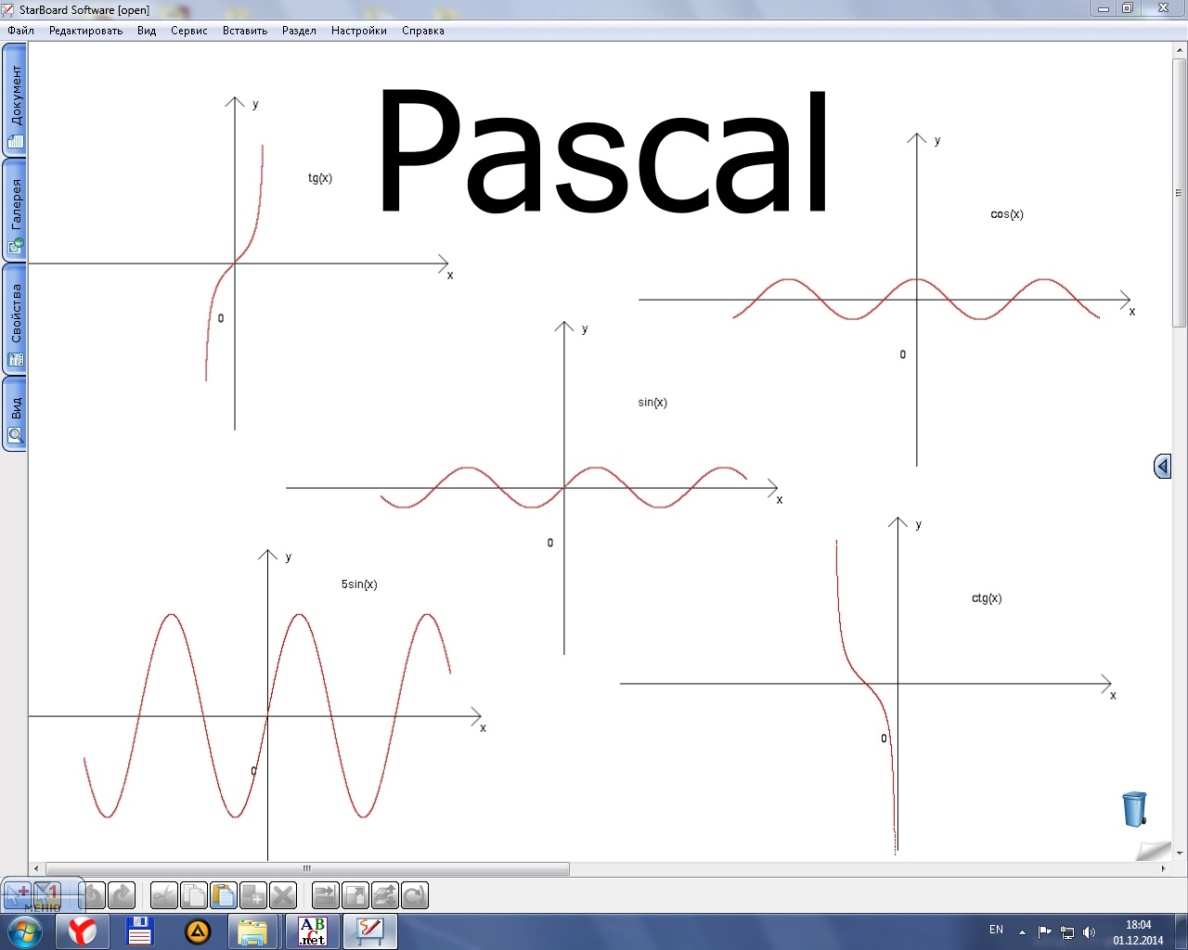 Учащиеся самостоятельно называют тему урока, цели и задачи. На доске записываются цели и задачи.Актуализация знаний.Учащиеся должны найти пару. Выходит ученик и находит пару. 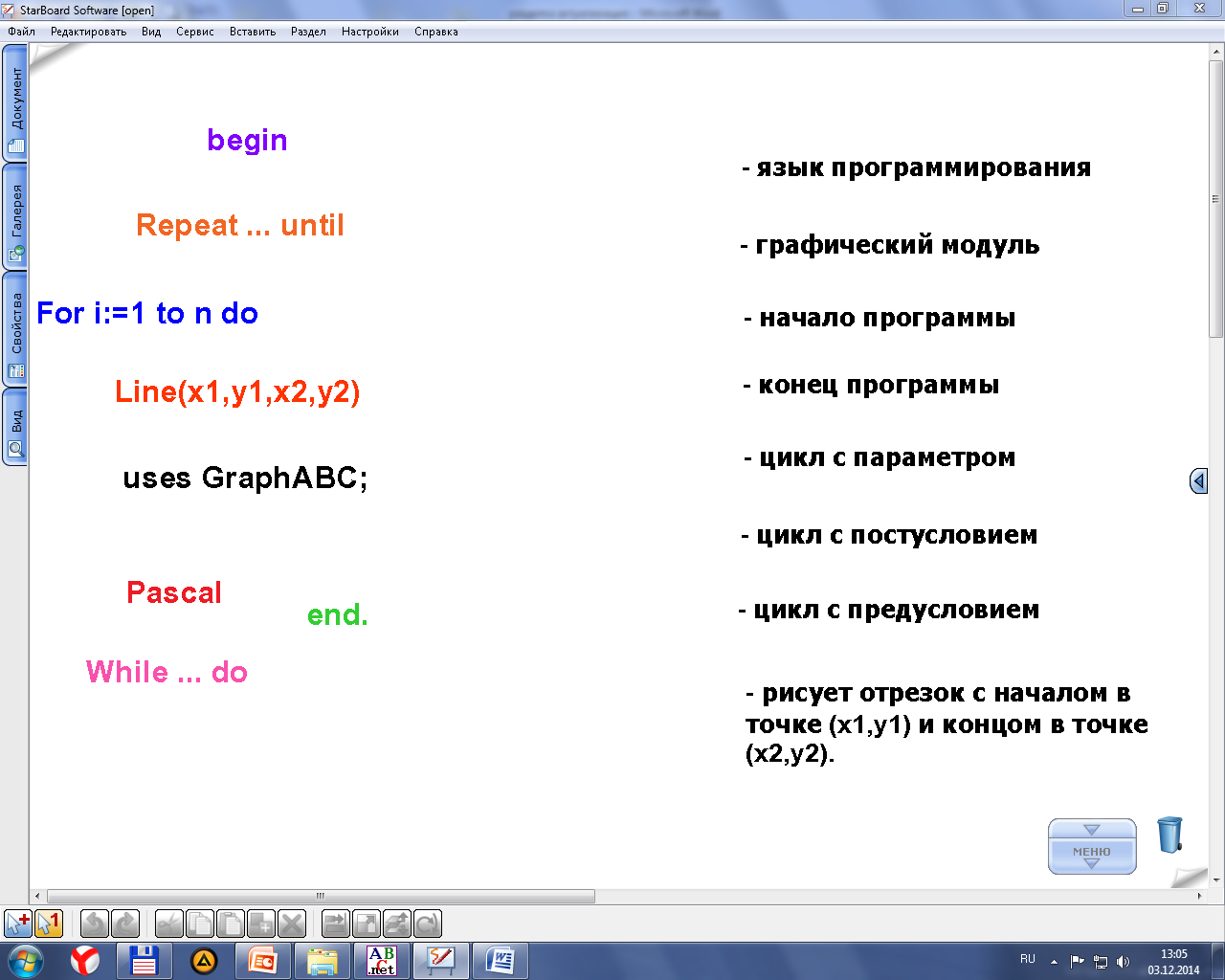 Повторяем вид тригонометрических функций, как они выглядят.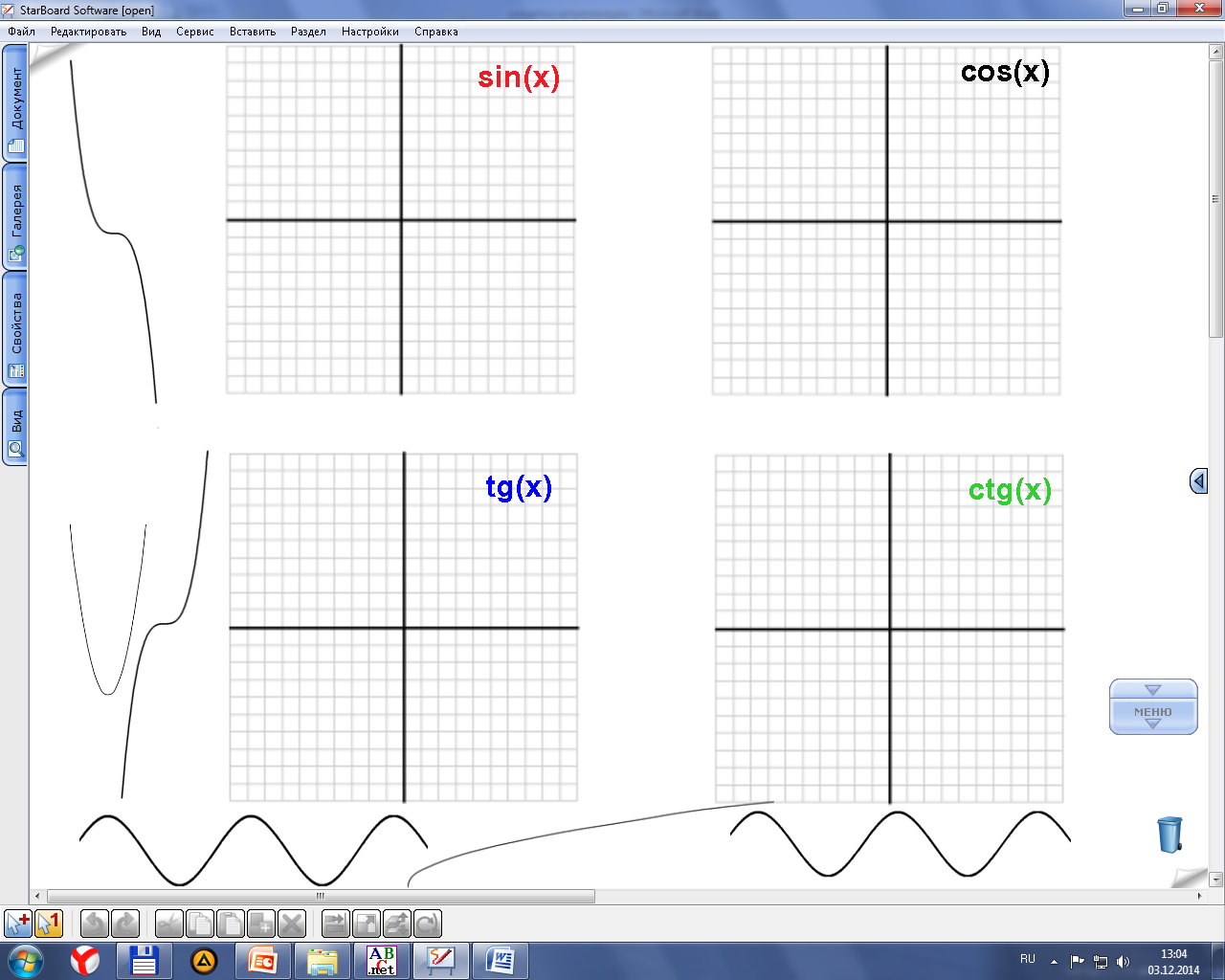 Первичное усвоение новых знаний.Когда вы решали задачи на линейный алгоритм, условный оператор и т.д., вы подключали текстовый модуль Uses Crt. Для работы в графическом режиме необходимо подключение модуля GraphABC.	Вспомнить систему координат.  Изображение, которое мы видим на экране компьютера, представлено в виде пикселей. Графический экран PasсalABC (по умолчанию) содержит 640 точек по горизонтали и 400 точек по вертикали. (Смотрим презентацию)SetWindowSize(400,400) - графический экран, размером 400x400. SetPixel(x,y,color) - Закрашивает цветом color точку  с координатами (x, y);Line(x1,y1,x2,y2) - Рисует отрезок из точки с координатами (x1,y1) в точку с координатами (x2,y2);          LineTo(x,y) - рисует отрезок от текущего положения пера до точки (x,y); координаты пера при этом также становятся равными (x,y). SetPenColor(color) - устанавливает цвет пера, задаваемый параметром color.SetPenWidth(n) - устанавливает ширину (толщину) пера, равную n пикселям. Circle(x,y,r) - рисует окружность с центром в точке (x,y) и радиусом r.SetBrushColor(color) – Устанавливает цвет кисти, задаваемый параметром                                               color.TextOut (x, y, text)   –    Выводит Text на экран. Начало текста в точке с                                            координатами    (x, y).FloodFill(x,y,color) –    Заливает область одного цвета - цветом color,                                         начиная с точки   (x,y).Решим задачу.Показать траекторию движения точки из точки А в точку B.Траекторией движения точки А в точку В будет прямая y=x, с шагом dx. 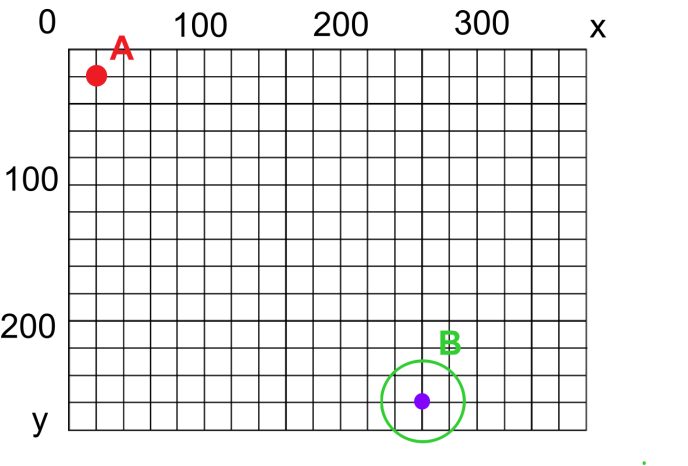 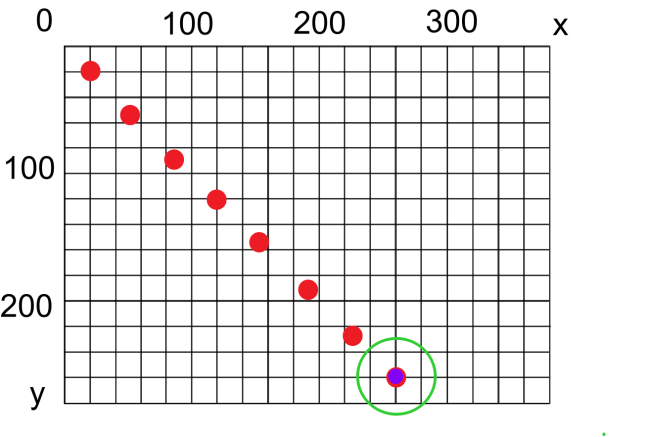 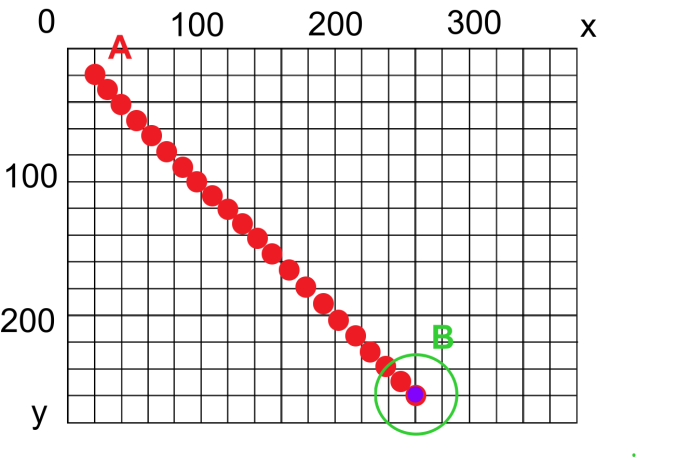 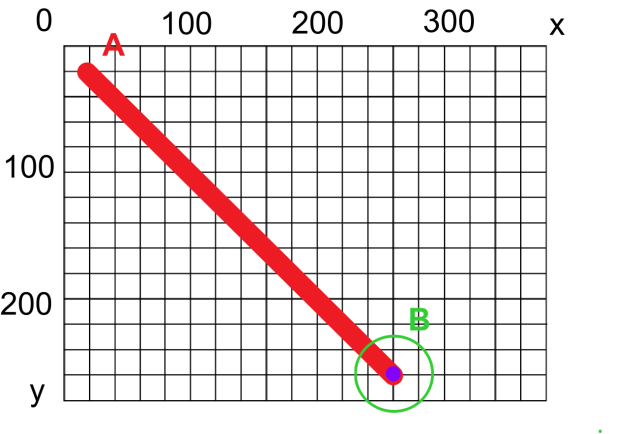 В результате получаем, в задаче необходимо изобразить функцию y=x с шагом dx. Разберем данную задачу по этапам. Вспоминаем, как мы решали задачи по этапам. Каждый этап оценивается.Критерии оценивания этапов при решении задачЭтап 1. Постановка задачи (1 балл) Что дано?Координаты точки А и координаты точки BЧто требуется?Показать траекторию движения точки А в точку BЭтап 2. Разработка математической модели (1 балл)y=xx=x+dxЭтап 3. Разработка  алгоритма (2 балла)Этап 5. Анализ результатов (2 балла)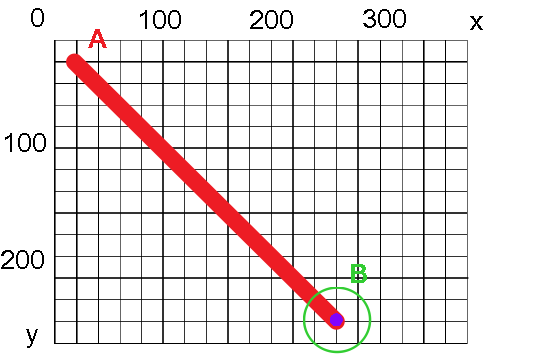 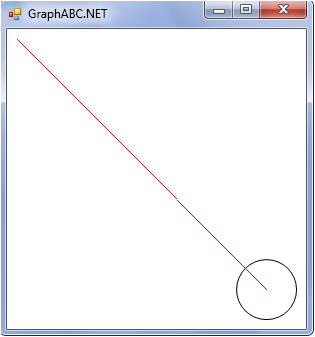 В данной задаче, мы изобразили график функции y=x.Подсчитали каждый балл и получили максимально – 10 баллов.Сейчас вам необходимо самостоятельно выполнить следующее задание:Нарисовать координатную плоскость и соответствующую функцию, согласно вашему варианту.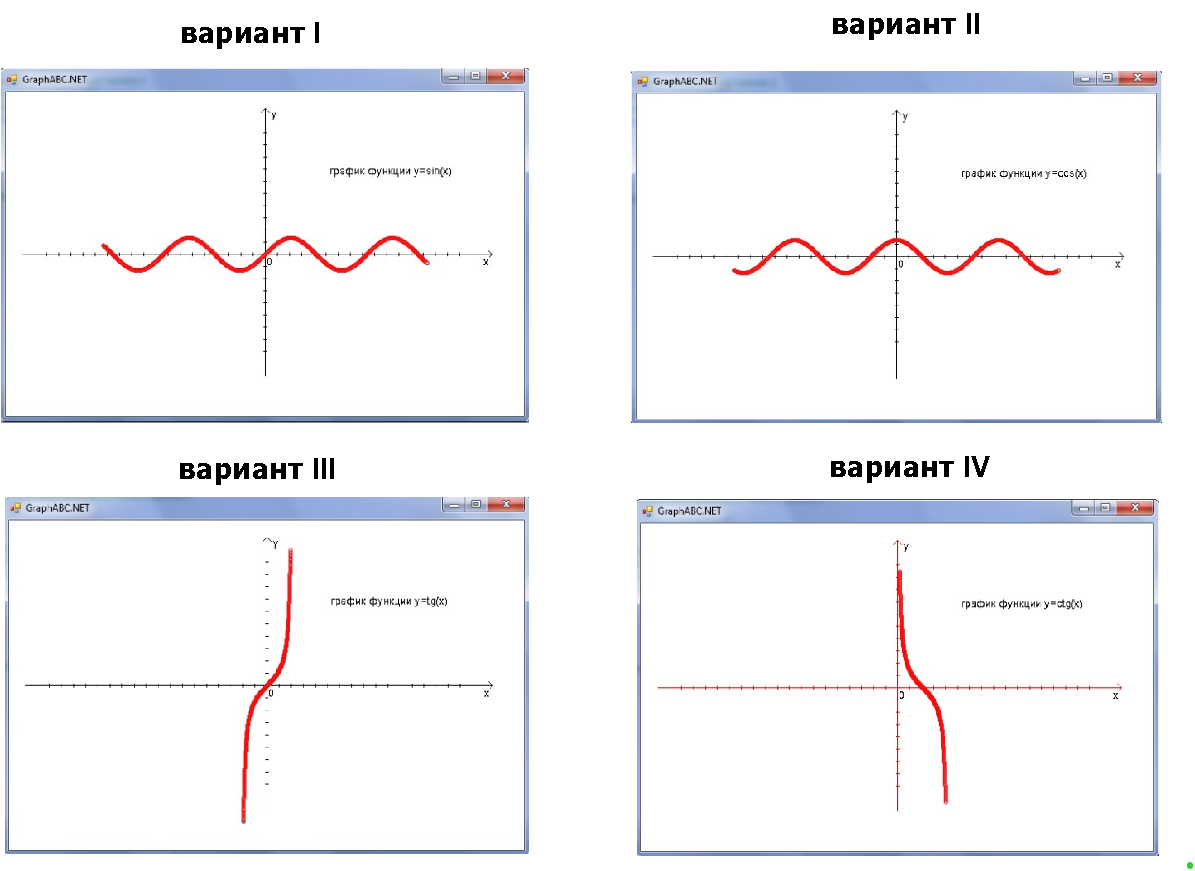 После того как всё сделали - заполните таблицу оценивания. Итоги урокаЗакрепление изученного материала - демонстрация выполненных работ учащихся.Цель нашего урока выполнили?Самостоятельно оцените себя согласно набранным баллам.Домашнее заданиеВариант IДаны функции y=5sin(x) и y=x. Изобразите  графическое представление данных графиков. Найти площадь фигуры, ограниченную линями y=5sin(x) и y=x  и закрасить её.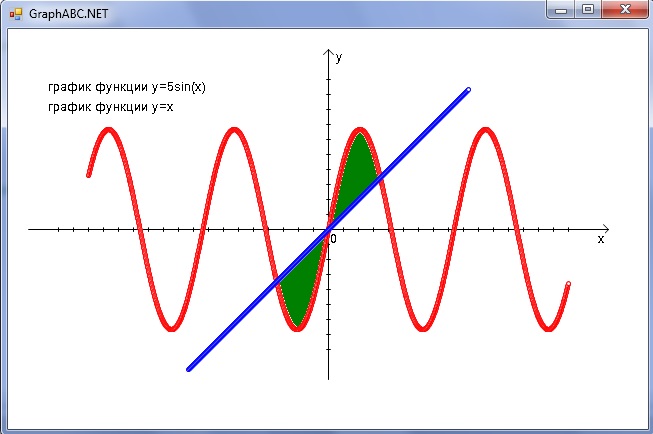 Вариант IIДаны функции y=5cos(x) и y=x2. Изобразите  графическое представление данных графиков. Найти площадь фигуры, ограниченную линями y=5sin(x) и y=x2  и закрасить её.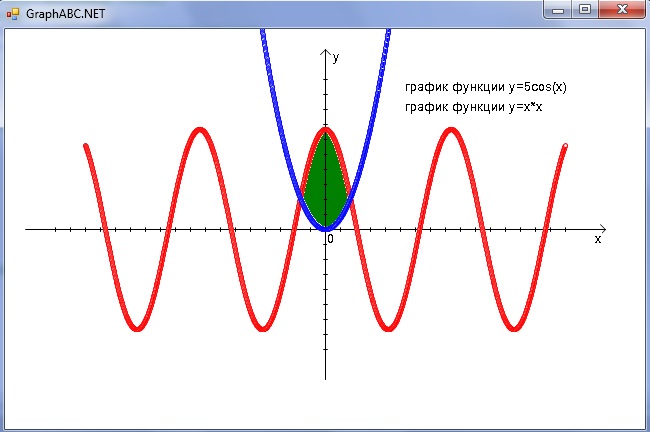 Схема конспекта урока (занятия)ФИО педагога: Уваров Андрей АлександровичПолное название ОУ: Муниципальное бюджетное образовательное учреждение  гимназия №8, г. МожгаПредмет (форма занятия) Прикладные информационные технологии   Класс (группа) _10__ УМК_______Тема урока (занятия) "Графика на языке программирования ABC Pascal"              Дата проведения урока (занятия) 10.12.2014 г.Проект самоанализа урока (занятия)ФИО педагога Уваров Андрей АлександровичПолное название ОУ Муниципальное бюджетное образовательное учреждение  гимназия №8, г. МожгаПредмет (форма занятия) Прикладные информационные технологии   Класс (группа)    10   УМК_______Тема урока (занятия)  "Графика на языке программирования ABC Pascal"Дата проведения урока (занятия) 10.12.2014 г.Операторы ABCPascaluses GraphABC; - для работы в графическом режиме необходимо подключение модуля GraphABC.SetWindowSize(640,400) – размер графического экрана 640x400. TextOut (x, y, text) – выводит Text на экран. Начало текста в точке с координатами (x, y).SetPixel(x,y,color) – закрашивает цветом color точку  с координатами (x, y).Line(x1,y1,x2,y2) – рисует отрезок из точки с координатами (x1,y1) в точку с координатами (x2,y2).Circle(x,y,r) – рисует окружность с центром в точке (x,y) и радиусом r.Ellipse(x1,y1,x2,y2)  - рисует эллипс, заданный своим описанным прямоугольником с координатами противоположных вершин (x1,y1) и (x2,y2).Rectangle(x1,y1,x2,y2) - рисует прямоугольник, заданный координатами противоположных вершин (x1,y1) и (x2,y2). SetPenColor(color) – закрашивает цветом color отрезок или границы объекта.SetBrushColor(color) - устанавливает цвет кисти.Заливка кистью распространяется на замкнутый контур, описание которого следует за процедурой установки цвета кисти.FloodFill(x,y,color) – заливает область одного цвета цветом color, начиная с точки (x,y).Round(x) – округляет число с плавающей запятой до целого числа, преобразуя число из типа real в число типа integer.ЦиклыFor  i:=1 to N do –  цикл с параметром.Repeat ... until  – цикл с постусловием.While ... do – цикл с предусловием.Значения тригонометрических функцийКритерии оценивания этапов при решении задачИспользуемые цветаДомашнее задание Вариант IДаны функции y=5sin(x) и y=x. Изобразите  графическое представление данных графиков. Найти площадь фигуры, ограниченную линями y=5sin(x) и y=x  и закрасить её.Домашнее задание  Вариант IIДаны функции y=5cos(x) и y=x2. Изобразите  графическое представление данных графиков. Найти площадь фигуры, ограниченную линями y=5sin(x) и y=x2  и закрасить её.Домашнее задание  Вариант IДаны функции y=5sin(x) и y=x. Изобразите  графическое представление данных графиков. Найти площадь фигуры, ограниченную линями y=5sin(x) и y=x  и закрасить её.Домашнее задание  Вариант IIДаны функции y=5cos(x) и y=x2. Изобразите  графическое представление данных графиков. Найти площадь фигуры, ограниченную линями y=5sin(x) и y=x2  и закрасить её.№Название этапов баллы 1Постановка задачи 12Разработка математической модели 13Разработка  алгоритма 24Перевод алгоритма в программу 45Анализ получаемых результатов 2Всего 10Количествобаллов Процент выполнено, % Оценка 10 –  8100 – 80 5 7 – 6  70 – 60 4 5 – 4 – 350 – 40 – 303 2 20 2 1 10 1 0 0 0 Этапы урока, времяПланируемый результат в областиУниверсальные учебные действия, предметные учебные действияДеятельность учителяДеятельность ученикаМетоды и приемыЭтапы урока, времяПланируемый результат в областиУниверсальные учебные действия, предметные учебные действияДеятельность учителяДеятельность ученикаМетоды и приемыОрганизаци-онный момент2 мин.Готовность к урокуУмеет организовывать своё рабочее местоПроверка наличия учащихся и их готовности к урокуПроверяют готовность к урокуСловесный: инструктажОпрос учащихся по заданному на дом материалу10 мин.Готовность учащихся к восприятию новой темы.Повторить основные операторы в ABC PascalРегулятивные:анализ учебной ситуации, самостоятельная формулировка задач урока;извлечение необходимой информации из полученных ранее знаний;Ознакомление учащихся с планом урока с использованием презентации и формулировка целей и задач урока учащимися путем создания "Ассоциативного ряда" (проектор, интерактивная доска).Предлагает выйти учащимся и на интерактивной доске выполнить задания.Анализируя "Ассоциативный ряд"  формулируют цели и задачи урока.Один из учащихся выходит к интерактивной доске, на ней представлены основные операторы и их определения в хаотичном порядке. Учащийся находит "пару".Из математики вспоминают, как выглядят графики тригонометрических функций. Один из  учащихся на интерактивной доске показывает какой график является функцией: sin(x), cos(x), tg(x), ctg(x).Наглядный, практический и  словесныйОпрос учащихся по заданному на дом материалу10 мин.Готовность учащихся к восприятию новой темы.Повторить основные операторы в ABC PascalРегулятивные:анализ учебной ситуации, самостоятельная формулировка задач урока;извлечение необходимой информации из полученных ранее знаний;Ознакомление учащихся с планом урока с использованием презентации и формулировка целей и задач урока учащимися путем создания "Ассоциативного ряда" (проектор, интерактивная доска).Предлагает выйти учащимся и на интерактивной доске выполнить задания.Анализируя "Ассоциативный ряд"  формулируют цели и задачи урока.Один из учащихся выходит к интерактивной доске, на ней представлены основные операторы и их определения в хаотичном порядке. Учащийся находит "пару".Из математики вспоминают, как выглядят графики тригонометрических функций. Один из  учащихся на интерактивной доске показывает какой график является функцией: sin(x), cos(x), tg(x), ctg(x).Наглядный, практический и  словесныйОбъяснение нового материала5 мин.Усвоение новой информации при объяснении учителя.Регулятивные: самоконтроль при списывании нового материалаДаются основные графические операторы, обозначения  с использованием презентации и интерактивной доскиУчащиеся записывают в тетрадь основные графические операторы, обозначения.Наглядно-словесный: демонстрация, лекцияЗакрепление учебного материала22 мин.На основе полученных знаний, вместе решаем задачу.Затем  учащиеся делятся на группы и решают задачу.Все учащиеся оценивают собственные действия, работу на урокеПознавательные: анализ.Регулятивные: оценка того, что усвоено; извлечение необходимой информации из полученных ранее знаний и полученной информации на уроке.Личностные: установление связи между целью и результатом.СамооценкаРазбирает решение задачи с учащимися по этапам. Каждый этап оценивается по баллам. Объясняет критерии оценивания, за что учащиеся получают тот или иной балл в каждом этапе при решении задачи.Рассматривает, как  учащиеся работают в группах и производит корректировки.Рассматривает результаты. Контроль за формулировкой вывода.Разбирают и записывают решение задачи по этапам.  Анализируют критерии оценивания задачи.Решают выданную задачу и записывают её решения по этапам.Учащиеся самостоятельно делают выводы и оценивают свою деятельность на урокеНаглядно-словесный: демонстрация, лекция.Практический.Задание на дом1 мин.Раздача домашнего заданияРегулятивные:самоконтрольОбъяснение домашнего заданияУчащиеся записывают домашнее заданиеСловесныйЭтапы урокаУровень достижения планируемого результатаВозможные рискиКоррекционная работаорганизационный моментГотовность к уроку.Учащиеся не готовы к уроку.Материально-технические условия.Наличие электронного учебно-методического пособия, раздаточный материал (возможность работать без рабочей тетради)Работа на интерактивной доске, раздаточный материал.опрос учащихся по заданному на дом материалуГотовность учащихся к восприятию новой темы.Проговорить известные операторы  ABC Pascal. Из математики повторить тригонометрические функции. Потребность в дополнительных знаниях.Учащиеся не понимают проблемной ситуации.Отсутствие некоторых учащихся на предыдущих занятиях и или демонстрационное поведение учащихся.Краткое объяснение операторов из предыдущей темы.объяснение нового материалаУсвоение новой информации при объяснении учителяМатериально-технические условияРабота на интерактивной доске, раздаточный материалзакрепление учебного материалаНа основе анализа полученных знаний и поставленных задач заполнить таблицу самооценивания.Учащиеся не  могут составить таблицу самооценивания.Неправильное деление учащихся на группы.Совместное заполнение таблицы самооценивания с учащимися.Разрешение конфликтазадание на домЗапись домашнего заданияОтсутствие дневника и тетрадиРаспечатать домашнее задание и выдать каждому. Возможна рассылка домашнего задания по электронной почте.а0°=030°=45°=60°=90°=180°=π270°=sin а010-1cos а10-10tg a01-0-ctg a-10-0№Название этапов баллы 1Постановка задачи 12Разработка математической модели 13Разработка  алгоритма 24Перевод алгоритма в программу 45Анализ результатов 2Всего 10clBlackчерныйclAquaбирюзовыйclPurpleфиолетовыйclOliveоливковыйclWhiteбелыйclFuchsiaсиреневыйclMaroonтемно-красныйclTealсине-зеленыйclRedкрасныйclGrayтемно-серыйclNavyтемно-синийclLimeярко-зеленыйclGreenзеленыйclMoneyGreenцвет зеленых денегclBrownкоричневыйclLtGrayсветло-серыйclBlueсинийclDkGrayтемно-серыйclSkyBlueголубойclMedGrayсерыйclYellowжелтыйclSilverсеребряныйclCreamкремовый